.Intro: 8 CountsS1: Walk, Walk, Kick-Ball-Change, Hips R, ½ Turnl Hips LS2: Walk, Walk, Kick-Ball Change, Rock Fwd, Shuffle ½ Turn RS3: Big Step/Drag Fwd, Ball-Step, Kick & Point, Hold, ¼ L Point & HeelS4: & Dorothy Fwd, Touch, Bounce Heel (x2)S5: & Cross, ¼ R Chasse R, Cross ¼ L, Shuffle ½ LS6: Rock Fwd & Rock Fwd, Back Shuffle, Point Back, ½ Turn RS7: ¼ R Point, Cross, Point, Touch Back, Kick-Ball-Cross x2S8: & Heel, Hold, & Touch & Heel & Jazz Box ½ Turn RTag: After wall 2, 3&4 Walk-Walk, Heel Switch, Rock Fwd, Full Turn R, Out-Out Hold, Heel Bounce, Jazz BoxEnding: You will end after the back shuffle from count 44 (9:00) -Turn ¼ R Stepping R to R side (12:00)Contact: dansenbijria@gmail.comPlastic Pretty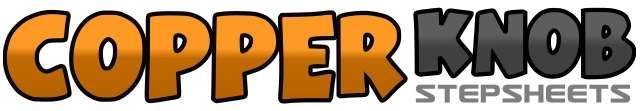 .......Count:64Wall:2Level:Intermediate.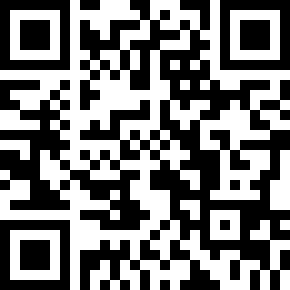 Choreographer:Ria Vos (NL) - February 2016Ria Vos (NL) - February 2016Ria Vos (NL) - February 2016Ria Vos (NL) - February 2016Ria Vos (NL) - February 2016.Music:Country Ain't Never Been Pretty - Cam : (Album: Untamed)Country Ain't Never Been Pretty - Cam : (Album: Untamed)Country Ain't Never Been Pretty - Cam : (Album: Untamed)Country Ain't Never Been Pretty - Cam : (Album: Untamed)Country Ain't Never Been Pretty - Cam : (Album: Untamed)........1-2Walk fwd R-L3&4Kick R Fwd, Step on Ball of R Next to L, Step Fwd on L5-6Step Fwd on R Toe Bump Hip Fwd, Step R Fwd7-8½ Turn L Bump Hip Fwd, Step L Fwd1-2Walk fwd R-L3&4Kick R Fwd, Step on Ball of R Next to L, Step Fwd on L5-6Rock Fwd on R, Recover on L7&8Shuffle ½ Turn R Stepping R-L-R1-2Step L Big Step Fwd Leading with Heel, Drag R Towards L&3Step on Ball of R Next to L, Step Fwd on L4&5Kick R Fwd, Step R Next to L, Point L to L Side6&7Hold, ¼ Turn L Step L Next to R, Point R to R Side&8Step R Next to L, Touch L Heel Fwd&1-2Step L Next to R, Step Fwd on R, Lock L Behind R&3&4Step Fwd on R, Touch L Toe to L Diagonal, Bounce Heel Up/ Down (weight on R)&5-6Step L Next to R, Step Fwd on R, Lock L Behind R&7&8Step Fwd on R, Touch L Toe to L Diagonal, Bounce Heel Up/ Down (weight on R)&1-2Step L Next to R, Cross R Over L, ¼ turn R Step Back on L3&4Step R to R Side, Step L Next to R, Step R to R Side5-6Cross L Over R, ¼ Turn L, Step Back on R7&8Shuffle ½ Turn L Stepping L-R-L1-2Rock Fwd on R, Recover on L&3-4Step R Next to L, Rock Fwd on L, Recover on R5&6Shuffle Back Stepping L-R-L ***Ending7-8Point R Back, ½ Turn R Step weight Fwd on R1-2¼ Turn R Point L to L Side (option: hitch/Sweep ¼ R), Cross L Over R3-4Point R Fwd to R Diagonal, Touch R Behind L5&6Kick R to R Diagonal, Step Ball of R Next to L, Cross L Over R7&8Kick R to R Diagonal, Step Ball of R Next to L, Cross L Over R&1-2Step R Back and to R Side, Touch L Heel to L Diagonal, Hold&3&4Step Down on L, Touch R Next to L, Step R Back and to R Side, Touch L Heel to L Diagonal&5-6Step Down on L, Cross R Over L, ¼ R Step Back on L7-8¼ R step Fwd on R, Step Fwd on L1-2Walk Fwd R-L3&4&Touch R Heel Fwd, Step R Next to L, Touch L Heel Fwd, Step L Next to R5-6Rock Fwd R, Recover L7-8½ Turn R Step Fwd on R, ½ Turn R Step Back on L&1-2‘Jump’ Out on R, ‘Jump’ Out on L, Hold&3&4Bounce Both Heels Up/Down x2 (end weight on L)5-8Cross R Over L, Step Back on L, Step R to R Side, Step Fwd on L